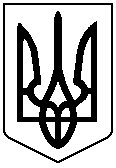 ПроєктУ К Р А Ї Н А    СТОРОЖИНЕЦЬКА  МІСЬКА  РАДА	ЧЕРНІВЕЦЬКОГО  РАЙОНУЧЕРНІВЕЦЬКОЇ  ОБЛАСТІ	  VII сесія VIII скликання  Р І Ш Е Н Н Я  №     -7/2021Про надання дозволу КНП «Сторожинецька БЛІЛ»на списання основних засобівРозглянувши клопотання  директора КНП «Сторожинецька БЛІЛ» від 22 лютого 2021 року за номерами № 499 та № 500  про надання дозволу на списання чотирьох рентгенівських апаратів й про надання дозволу на списання основних засобів та нематеріальних активів, керуючись Законом України «Про місцеве самоврядування в Україні»,міська рада вирішила:Надати дозвіл КНП «Сторожинецька БЛІЛ» на списання чотирьох рентгенівських апаратів із 100% зносом та нульовою залишковою вартістю згідно додатку №1, що додається. Надати дозвіл КНП «Сторожинецька БЛІЛ» на подальше списання основних засобів та нематеріальних активів вартістю до       50000,00 грн та 100% зносом, згідно заключень про непридатність, виданих відповідними спеціалістами.    	3. Контроль за виконанням даного рішення покласти  на першого заступника  Сторожинецькою міської ради  Ігоря БЕЛЕНЧУКА..Сторожинецький міський голова	                                       Ігор МАТЕЙЧУКВиконавець:Директор Сторожинецького територіального центру соціального обслуговування (надання соціальних послуг) 	                                         Погоджено:Секретар міської ради                                                     Дмитро БОЙЧУКНачальник відділу  організаційної та кадрової роботи                                                           Аліна ПОБІЖАННачальник юридичного відділу                                      Аурел СИРБУНачальник відділу документообігута контролю           						Микола БАЛАНЮКНачальник фінансового відділу                                     Валентина ДОБРАГолова постійної комісії з питань регламенту, депутатської діяльності, законності, правопорядку, взаємодії з правоохороними органами, протидії корупції, охорони прав, свобод і законних інтересів громадян, інформованості населення                            Ростислава СУМАРЮКГолова постійної комісії з питань фінансів, соціально-економічного розвитку, планування, бюджету                                          Лідія РАВЛЮК                           Голова постійної комісії  з питань регулювання земельних відносин, архітектури, будівництва та перспективного планування                                       Аліна ДІДИЧГолова постійної комісії з питань житлово-комунального господарства, приватизації, комунальної власності, промисловості, транспорту та зв’язку, впровадження енергозберігаючих технологій, охорони навколишнього природного середовища, розвитку середнього та малого бізнесу, побутового та торгового обслуговування                                          Анатолій ОЛЕНЮК Комісія з питань освіти та науки, культури, фізкультури і спорту					          Владіслава БОЖЕСКУЛКомісія з питань охорони здоров'я, соціального захисту населення, молодіжної політики                                          Олександр ВОЙЦЕХОВСЬКИЙ25 березня 2021 рокум. Сторожинець